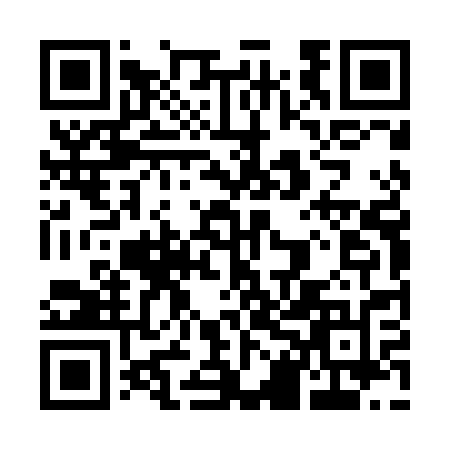 Ramadan times for Podlug, PolandMon 11 Mar 2024 - Wed 10 Apr 2024High Latitude Method: Angle Based RulePrayer Calculation Method: Muslim World LeagueAsar Calculation Method: HanafiPrayer times provided by https://www.salahtimes.comDateDayFajrSuhurSunriseDhuhrAsrIftarMaghribIsha11Mon4:034:035:5111:403:345:295:297:1112Tue4:004:005:4911:393:365:305:307:1313Wed3:583:585:4711:393:375:325:327:1414Thu3:563:565:4511:393:395:345:347:1615Fri3:533:535:4311:383:405:355:357:1816Sat3:513:515:4111:383:415:375:377:2017Sun3:493:495:3811:383:425:385:387:2218Mon3:463:465:3611:383:445:405:407:2319Tue3:443:445:3411:373:455:425:427:2520Wed3:413:415:3211:373:465:435:437:2721Thu3:393:395:3011:373:485:455:457:2922Fri3:363:365:2711:363:495:465:467:3123Sat3:343:345:2511:363:505:485:487:3324Sun3:313:315:2311:363:515:505:507:3525Mon3:293:295:2111:363:535:515:517:3726Tue3:263:265:1911:353:545:535:537:3827Wed3:243:245:1611:353:555:545:547:4028Thu3:213:215:1411:353:565:565:567:4229Fri3:183:185:1211:343:575:585:587:4430Sat3:163:165:1011:343:595:595:597:4631Sun4:134:136:0812:345:007:017:018:481Mon4:104:106:0512:335:017:027:028:502Tue4:084:086:0312:335:027:047:048:523Wed4:054:056:0112:335:037:067:068:544Thu4:024:025:5912:335:047:077:078:575Fri4:004:005:5712:325:067:097:098:596Sat3:573:575:5512:325:077:107:109:017Sun3:543:545:5212:325:087:127:129:038Mon3:513:515:5012:315:097:137:139:059Tue3:483:485:4812:315:107:157:159:0710Wed3:463:465:4612:315:117:177:179:09